		Соглашение		О принятии согласованных технических правил Организации Объединенных Наций для колесных транспортных средств, предметов оборудования и частей, которые могут быть установлены и/или использованы на колесных транспортных средствах, и об условиях взаимного признания официальных утверждений, выдаваемых на основе этих правил Организации Объединенных Наций*(Пересмотр 3, включающий поправки, вступившие в силу 14 сентября 2017 года)_________		Добавление 128 — Правила № 129 ООН		Пересмотр 4 — Поправка 5Дополнение 5 к поправкам серии 03 — Дата вступления в силу: 7 января 2021 года		Единообразные предписания, касающиеся официального утверждения усовершенствованных детских удерживающих систем, используемых на борту автотранспортных средств (УДУС)Настоящий документ опубликован исключительно в информационных целях. Аутентичным и юридически обязательным текстом является документ: ECE/TRANS/WP.29/2021/63/Rev.1 (с поправками, содержащимися в пункте 94 доклада ECE/TRANS/WP.29/1159)_________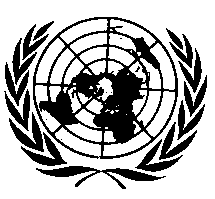 ОРГАНИЗАЦИЯ ОБЪЕДИНЕННЫХ НАЦИЙСодержание Правил изменить следующим образом:«…Приложения …27 	Минимальный перечень содержания для протоколов испытаний, включаемых в заявку на официальное утверждении типа».Текст ПравилПункт 2.7.3 изменить следующим образом:«2.7.3	“С ремнем для конкретного транспортного средства” — это одна из категорий цельной усовершенствованной детской удерживающей системы, подсоединяемой к конкретным типам транспортного средства при помощи ремня безопасности, возможно, в сочетании с другими методами крепления».Включить новый пункт 4.15 следующего содержания:«4.15	В случае усовершенствованных детских удерживающих систем, в комплекте с которыми для покупателя не предусмотрено бумажных инструкций по эксплуатации, к усовершенствованной детской удерживающей системе должны быть стационарно прикреплены 
веб-ссылка или QR-код инструкций по эксплуатации, которые должны быть видны для лица, устанавливающего усовершенствованную детскую удерживающую систему в транспортном средстве».Пункт 6.1.2.4 изменить следующим образом:«6.1.2.4	В случае категории “с ремнем для конкретного транспортного средства” это обеспечивается в первую очередь при помощи ремня безопасности для взрослых, возможно, в сочетании с другими методами крепления, которые предполагают использование точек крепления и/или контактных поверхностей пола транспортного средства (например, верхних страховочных тросов, опор и пр.). Любые точки крепления, требующиеся для фиксации усовершенствованной детской удерживающей системы, устанавливаемой против направления движения, проверяют в соответствии с приложением 24».Пункт 6.3.2.2.1 изменить следующим образом: «6.3.2.2.1	Класс цельных усовершенствованных детских удерживающих систем Максимальные внешние габариты усовершенствованной детской удерживающей системы по ширине, высоте и глубине, а также места расположения системы креплений ISOFIX (если она установлена), к которой присоединяются ее крепежные детали, определяют в зависимости от фиксирующих приспособлений сиденья транспортного средства ISOFIX, определенных в пункте 2.17.1 настоящих Правил, следующим образом:a)	усовершенствованные детские удерживающие системы размера i или универсальные усовершенствованные детские удерживающие системы с ремнем, устанавливаемые в направлении движения, должны вписываться в размерные габариты ISO/F2x для ДУС уменьшенной высоты для детей младшего возраста, устанавливаемой в направлении движения;b)	усовершенствованные детские удерживающие системы размера i или универсальные усовершенствованные детские удерживающие системы с ремнем, устанавливаемые против направления движения, должны вписываться в размерные габариты ISO/R2 для ДУС уменьшенной высоты для детей младшего возраста, устанавливаемой против направления движения;c)	усовершенствованные детские удерживающие системы 
ISOFIX для конкретного транспортного средства или усовершенствованные детские удерживающие системы с ремнем для конкретного транспортного средства должны подходить для:i)	указанного(ых) в списке транспортного(ых) средства (средств) или ii)	по крайней мере одного из габаритов ИСО (R1, R2X, R2, 
R3, F2X, F2, F3, L1, L2), указанных в добавлении 2 к приложению 17 к Правилам № 16 ООН.При проведении этой оценки цельная усовершенствованная детская удерживающая система регулируется в соответствии с максимальным размером ее заявленного ростового диапазона (габаритами по высоте, глубине и ширине, определенными в приложении 18). При проведении оценки ширины максимальная разрешенная нагрузка на боковую часть фиксирующего приспособления сиденья транспортного средства ISOFIX должна составлять ≤135 Н.Если усовершенствованная детская удерживающая система может регулироваться по различным положениям наклона поверхности сиденья, то проводится монтажная оценка по крайней мере в одном положении. Если другие положения наклона выходят за пределы применимых габаритов, то в руководстве пользователя должно быть указано, что данное детское удерживающее устройство при использовании в одном из этих положений, возможно, подходит не для всех официально утвержденных транспортных средств».Пункт 6.3.2.2.2 изменить следующим образом:«6.3.2.2.2	Бустерные сиденьяМаксимальные внешние габариты усовершенствованной детской удерживающей системы по ширине, высоте и глубине, а также места расположения системы креплений ISOFIX (если она установлена), к которой присоединяются ее крепежные детали, определяют в соответствии с бустерным фиксирующим приспособлением размера i, определенным в пункте 2.17.2 настоящих Правил, следующим образом:a)	усовершенствованные детские удерживающие системы типа “бустерное устройство размера i” должны вписываться в габариты ISO/В2;b)	усовершенствованные детские удерживающие системы типа “бустерное сиденье для конкретного транспортного средства” должны:i)	подходить для транспортного(ых) средства (средств), указанного(ых) в списке; илиii)	вписываться по крайней мере в один из габаритов 
ISO/В2–ISO/В3, указанных в добавлении 5 к приложению 17 к Правилам № 16 ООН.При проведении этой оценки бустерное сиденье регулируют так, чтобы в нем мог поместиться ребенок ростом 135 см (в соответствии с габаритами по высоте, глубине и ширине, определенными в приложении 18), либо согласно максимальному размеру его заявленного ростового диапазона, если верхний предел составляет менее 135 см. При проведении оценки ширины максимальная разрешенная нагрузка на боковую часть бустерного фиксирующего приспособления размера i должна составлять ≤135 Н.Бустерное сиденье должно вписываться в габариты фиксирующего приспособления бустерного сиденья под всеми углами наклона приспособления (90°−110°). Положение усовершенствованной детской удерживающей системы может регулироваться в диапазонах углов наклона или направлений ориентации, с тем чтобы она вписывалась в различные углы наклона фиксирующего приспособления бустерного сиденья.Если другие положения наклона выходят за пределы применимых габаритов, то в руководстве пользователя должно быть указано, что данное детское удерживающее устройство при использовании в одном из этих положений, возможно, подходит не для всех официально утвержденных транспортных средств. Если указано, что бустерное сиденье пригодно для ростового диапазона свыше 135 см, и если для такой корректировки (габаритов по высоте, глубине и ширине) необходимо скорректировать детское удерживающее устройство по значениям, выходящим за пределы применимых габаритов, то в руководстве пользователя должна быть сделана запись о том, что данное детское удерживающее устройство при использовании в одном из этих положений, возможно, подходит не для всех официально утвержденных транспортных средств. 	В таких случаях усовершенствованная детская удерживающая система должна по-прежнему относиться к категории бустерного сиденья размера i для всего заявленного ростового диапазона, включая рост свыше 135 см, при условии, что оно вписывается в применимые габариты при регулировке под ребенка ростом 135 см. Если максимальный рост ребенка, который вписывается в габариты, составляет менее 135 см, то бустерное сиденье классифицируется как сиденье для конкретного транспортного средства для значений роста, включенных в заявленный диапазон, которые больше не вписываются в габариты».Пункт 7.3.2 изменить следующим образом:«7.3.2	Процедуры проверки и измерения должны соответствовать процедурам, указанным в последнем издании стандарта ISO 6487-2015; измерительное оборудование должно соответствовать спецификации канала данных при классе частотных характеристик (КЧХ) 60.	…».Пункт 7.5 изменить следующим образом:«7.5	Процедуры измерения должны соответствовать процедурам, описанным в последнем издании стандарта ISO 6487 с учетом правила знаков
SAE J211. Классы частотных характеристик канала должны быть следующими:Таблица 10…».Включить новый пункт 8.1 следующего содержания:«8.1		Информация, указанная в приложении 27, должна быть представлена в протоколах испытаний, включаемых в заявку на официальное утверждении типа».Пункт 8.1 пронумеровать как пункт 8.2 и изменить следующим образом:«8.2		В протоколе испытания на соответствие производства (СП) и оценку качества производства указывают результаты всех испытаний и измерений, включая следующие данные:a)	тип устройства, использовавшегося для испытания (устройства для обеспечения ускорения или замедления);b)	общий показатель изменения скорости;c)	скорость тележки непосредственно перед ударом (только для замедляющих салазок);d)	кривая ускорения или замедления в течение всего периода изменения скорости тележки и по меньшей мере 300 мс;e)	время (в мс), соответствующее максимальному смещению головы манекена при проведении динамического испытания;f)	место пряжки во время испытаний, если оно может изменяться;g)	название и адрес лаборатории, в которой проведены испытания;h)	любая неисправность или поломка;i)	следующие критерии манекена: HPC, результирующее ускорение головы (кумулятивное значение 3 мс), сжимающая сила верхней части шеи, изгибающий момент верхней части шеи, результирующее ускорение грудной клетки (кумулятивное значение 3 мс), смещение грудной клетки; давление в районе брюшной полости (в случае лобового столкновения и столкновения сзади); j)	сила натяжения ремня безопасности для взрослых на испытательном стенде;k)	ростовой диапазон, подлежащий утверждению, с указанием минимального и максимального роста для всех категорий УДУС;».Пункты 8.2–8.4 (прежние) пронумеровать как пункты 8.3–8.5.Пункт 14.1 изменить следующим образом:«14.1	К каждой усовершенствованной детской удерживающей системе прилагается нижеследующая информация об использовании. Эта информация может быть предоставлена пользователю:a)	либо в бумажной форме в соответствии с требованиями пунктов 14.2 и 14.3, b)	либо в цифровой форме в соответствии с требованиями пунктов 14.2, 14.3 и 14.4».Пункты 14.2–14.2.8 изменить следующим образом:«14.2	На языке страны, в которой продается устройство, должна быть указана следующая информация:14.2.1		в случае усовершенствованных детских удерживающих систем категории “размера i” на внешней стороне упаковки должна быть четко видна следующая надпись:14.2.2	в случае усовершенствованных детских удерживающих систем категории “бустерное сиденье размера i” на внешней стороне упаковки должна быть четко видна следующая надпись:14.2.3	в случае усовершенствованных детских удерживающих систем категории “универсальная бустерная подушка” на внешней стороне упаковки должна быть четко видна следующая надпись:14.2.4 	в случае усовершенствованных детских удерживающих систем категории “универсальное сиденье с ремнем” на внешней стороне упаковки должна быть четко видна следующая надпись:14.2.5	в случае усовершенствованных детских удерживающих систем категории “для конкретного транспортного средства” в пункте продажи должна быть указана информация о транспортном средстве, по крайней мере в физической форме, которая должна быть четко видна без извлечения усовершенствованной детской удерживающей системы из упаковки;  14.2.6	изготовитель усовершенствованного детского удерживающего устройства указывает в физической форме или в цифровом формате на внешней упаковке адрес, по которому покупатель может обратиться за дополнительной информацией об установке детского удерживающего устройства в конкретных автомобилях;14.2.7	в случае усовершенствованных детских удерживающих систем, устанавливаемых против направления движения, покупателю рекомендуется не использовать их на сидячих местах, оборудованных активными фронтальными надувными подушками. Эта информация должна быть указана в пункте продажи и четко видна без снятия упаковки;14.2.8	в случае усовершенствованных детских удерживающих систем категории “специальное удерживающее устройство” в пункте продажи должна быть указана следующая информация, которая должна быть четко видна без извлечения усовершенствованной детской удерживающей системы из упаковки:».Включить новые пункты 14.2.9 и 14.2.10 следующего содержания:«14.2.9	В случае усовершенствованной детской удерживающей системы цельной конструкции, установленной по направлению движения, на внешней стороне упаковки должна быть четко видна следующая информация:14.2.10	В случае усовершенствованной детской удерживающей системы цельной конструкции, которую можно использовать по направлению и против направления движения, на внешней стороне упаковки должна быть четко видна следующая информация:».Включить новый пункт 14.2.11 следующего содержания:«14.2.11	В случае усовершенствованных детских удерживающих систем, в комплекте с которыми не предусмотрено бумажных инструкций по эксплуатации, на внешней стороне упаковки должна быть четко видна следующая информация на языке страны:ВНИМАНИЕ!К ДАННОМУ УСТРОЙСТВУ БУМАЖНОЕ РУКОВОДСТВО ПОЛЬЗОВАТЕЛЯ НЕ ПРИЛАГАЕТСЯ.РУКОВОДСТВО ПОЛЬЗОВАТЕЛЯ СМ. ПО СЛЕДУЮЩЕМУ 
QR-КОДУ. РУКОВОДСТВО ПОЛЬЗОВАТЕЛЯ СМ. ПО СЛЕДУЮЩЕЙ 
ВЕБ-ССЫЛКЕ XXXXXX.».Пункты 14.3–14.3.2 изменить следующим образом:«14.3	Инструкции по эксплуатации должны содержать следующие сведения и быть доступны на языке страны, в которой устройство продается:14.3.1	“размерный диапазон” для каждой конфигурации, а в случае цельной усовершенствованной детской удерживающей системы — максимальная масса ребенка, на которую рассчитано устройство;14.3.2	метод использования должен быть обозначен при помощи фотографий и/или очень четких рисунков. В случае сидений, которые можно устанавливать по направлению и против направления движения, необходимо четко указать, что усовершенствованная детская удерживающая система должна устанавливаться против направления движения, пока возраст ребенка не превысит указанного порога или пока не будет превышен какой-либо другой размерный критерий;»Включить новые пункты 14.3.3–14.3.5 следующего содержания:«14.3.3	метод установки, показанный с помощью фотографий и/или очень четких рисунков;14.3.4	указание пользователю располагать и устанавливать жесткие части и пластмассовые элементы усовершенствованной детской удерживающей системы таким образом, чтобы при повседневной эксплуатации транспортного средства они не могли попасть под передвижное сиденье или в дверь транспортного средства;14.3.5	указание пользователю устанавливать детские люльки перпендикулярно продольной оси транспортного средства;».Пункты 14.3.4–14.3.15 (прежние) пронумеровать как пункты 14.3.6–14.3.17 и изменить следующим образом:«14.3.6	четкое разъяснение функционирования пряжки и устройств регулировки;14.3.7	рекомендация о том, что любые лямки, служащие для крепления удерживающего устройства к транспортному средству, должны удерживаться в натянутом состоянии, что любая опора должна соприкасаться с полом транспортного средства, что любые лямки или противоударные экраны, удерживающие ребенка, должны быть отрегулированы с учетом комплекции ребенка и что лямки не должны скручиваться;14.3.8	указание важности обеспечения того, чтобы любая поясная лямка располагалась как можно ниже и любой противоударный экран был установлен надлежащим образом, с тем чтобы они прочно удерживали туловище на уровне таза;14.3.9	рекомендация о замене устройства, после того как оно было подвергнуто действию значительных перегрузок во время дорожно-транспортного происшествия;14.3.10	инструкции относительно очистки;14.3.11	предупреждение пользователя об опасности какого-либо изменения или дополнения устройства без согласия органа по официальному утверждению типа, а также об опасности неполного соблюдения инструкции по установке, прилагаемой изготовителем детского удерживающего устройства;14.3.12	если сиденье не покрыто чехлом из ткани, то надлежит рекомендовать защищать его от воздействия солнечных лучей, с тем чтобы его поверхность не была слишком горячей для кожи ребенка;14.3.13	рекомендация о том, что ребенок не должен оставаться без присмотра в усовершенствованной детской удерживающей системе;14.3.14	рекомендация о том, чтобы любой багаж или другие вещи, которые могут нанести телесные повреждения в случае столкновения, были надежно закреплены.14.3.15	Рекомендуется:14.3.15.1	не использовать усовершенствованную детскую удерживающую систему без чехла;14.3.15.2	заменять чехол усовершенствованной детской удерживающей системы только тем чехлом, который рекомендован для использования изготовителем, поскольку он представляет собой неотъемлемую часть системы обеспечения безопасности.14.3.16	Необходимо предусмотреть, чтобы эти инструкции были указаны на детском удерживающем устройстве в течение всего срока его эксплуатации или — в случае встроенных удерживающих устройств — в руководстве по эксплуатации транспортного средства. 14.3.17	Что касается усовершенствованной детской удерживающей системы “размера i”, то в инструкции для пользователя также должно быть указано на необходимость изучения руководства по эксплуатации транспортного средства».Включить новые пункты 14.4–14.4.6 следующего содержания:«14.4	Краткое руководство	К усовершенствованной детской удерживающей системе должно прилагаться “краткое руководство” в бумажной форме, составленное на языке страны, в которой это устройство продается, и содержащее по меньшей мере следующие сведения:14.4.1	“размерный диапазон” для каждой конфигурации, а в случае цельных усовершенствованных детских удерживающих систем — максимальная масса ребенка, на которую рассчитано устройство;14.4.2	веб-ссылка и QR-код изделия, где размещена цифровая версия инструкции, содержащей сведения, указанные в пункте 14.3. Веб-сайт, переход на который осуществляется по указанным веб-ссылке и 
QR-коду, должен быть на языке страны, в которой продается данная УДУС, либо на главной странице этого веб-сайта должен быть доступен выбор языка. Цифровая версия инструкции должна быть издана в подходящем для печати формате и доступна в течение всего срока службы изделия, по крайней мере 10 лет с момента окончательного прекращения производства. К комплекту документации об официальном утверждении типа изготовитель должен приложить заявление с подтверждением, что данная информация будет доступна в течение по крайней мере 10 лет после прекращения производства. Потребитель не обязан вводить какие-либо персональные данные на веб-сайте для получения доступа к цифровому руководству пользователя;14.4.3	контактная информация, с помощью которой пользователь может запросить печатную (бумажную) версию полной инструкции по эксплуатации у изготовителя усовершенствованной детской удерживающей системы. Изготовитель ДУС обеспечивает доступность печатной (бумажной) версии инструкции на протяжении всего срока службы изделия;14.4.4	в случае усовершенствованных детских удерживающих систем категории “для конкретного транспортного средства” — сведения о транспортном(ых) средстве(ах) в виде веб-ссылки или QR-кода. Эти сведения могут быть предоставлены с помощью той же веб-ссылки или того же QR-кода, которые предписаны в пункте 14.4.2;14.4.5	адрес, по которому покупатель может обратиться за дополнительной информацией об установке детского удерживающего устройства в конкретных автомобилях. Цифровая версия инструкции должна быть издана в подходящем для печати формате;14.4.6	если инструкции предоставлены в цифровой форме, то краткое руководство, отвечающее требованиям пункта 14.4, может быть прикреплено к детскому удерживающему устройству в течение всего срока его эксплуатации».Включить новое приложение 27 следующего содержания:«Приложение 27		Минимальный перечень содержания для протоколов испытаний, включаемых в заявку на официальное утверждении типа	В настоящем приложении содержится минимальный перечень содержания и информации, которые должны представляться в протоколах испытаний, включаемых в заявку на официальное утверждении типа. Способ представления этой информации в заявке на официальное утверждение типа определяется технической службой по своему усмотрению, т. е. оформление, формат и порядок следования сведений могут быть изменены.	*  Все измерения проводят полностью для каждой отдельной конфигурации.	*  Все измерения проводят полностью для каждой отдельной конфигурации.	*  Повторить для каждой конфигурации и каждого АИМ.*  Процедуры измерения должны соответствовать процедурам ISO 6487 с учетом правила знаков SAE J211».E/ECE/324/Rev.2/Add.128/Rev.4/Amend.5−E/ECE/TRANS/505/Rev.2/Add.128/Rev.4/Amend.5E/ECE/324/Rev.2/Add.128/Rev.4/Amend.5−E/ECE/TRANS/505/Rev.2/Add.128/Rev.4/Amend.518 February 2022Тип измеренияКЧХ (FH)Частота отсечки (FN)Ускорение тележки60См. ISO 6487, приложение 
A-2015Нагрузка ремня60См. ISO 6487, приложение 
A-2015Ускорение грудной клетки180См. ISO 6487, приложение 
A-2015Ускорение головы1 0001 650 ГцСжимающая сила верхней части шеи1 0001 650 ГцИзгибающий момент верхней части шеи6001 000 ГцСмещение грудной клетки6001 000 ГцДавление в районе брюшной полости180См. ISO 6487, приложение 
A-2015Внимание	Данная усовершенствованная детская удерживающая система относится к категории “размера i”. Она официально утверждена на основании Правил № 129 ООН для использования на сидячих местах транспортного средства, совместимых с УДУС “размера i”, как указано изготовителем транспортного средства в руководстве по эксплуатации транспортного средства.	В случае возникновения вопросов обращайтесь к изготовителю или продавцу усовершенствованной детской удерживающей системы.Внимание	Данная усовершенствованная детская удерживающая система относится к категории “бустерное сиденье размера i”. Она официально утверждена на основании Правил № 129 ООН для использования главным образом на “сидячих местах размера i”, указанных изготовителем транспортного средства в руководстве по эксплуатации транспортного средства.	В случае возникновения вопросов обращайтесь к изготовителю или продавцу усовершенствованной детской удерживающей системы.Внимание	Данная усовершенствованная детская удерживающая система относится к категории “универсальная бустерная подушка”. Она официально утверждена на основании Правил № 129 ООН для использования на сидячих местах, совместимых с УДУС “размера i”, и универсальных сидячих местах транспортных средств, как указано изготовителем транспортного средства в руководстве по эксплуатации транспортного средства.	В случае возникновения вопросов обращайтесь к изготовителю или продавцу усовершенствованной детской удерживающей системы.Внимание	Данная система является универсальной усовершенствованной детской удерживающей системой с ремнем. Она официально утверждена на основании Правил № 129 ООН для использования главным образом на “универсальных сидячих местах”, указанных изготовителем транспортного средства в руководстве по эксплуатации транспортного средства.	В случае возникновения вопросов обращайтесь к изготовителю или продавцу усовершенствованной детской удерживающей системы.	Это “специальное удерживающее устройство” предназначено для обеспечения дополнительного удержания детей, которым трудно сохранять правильное сидячее положение в обычных сиденьях. Обязательно проконсультируйтесь с врачом, с тем чтобы убедиться, что данная удерживающая система пригодна для вашего ребенка.Описание УДУСОписание УДУСОписание УДУСОписание УДУСОписание УДУСКатегория УДУС (3.2.2)Ростовой диапазон ОриентацияКрепежная детальКатегория 1Категория 2Категория 3…6.Общие требованияОбщие требованияОбщие требованияОбщие требованияОбщие требованияОбщие требованияОбщие требованияОбщие требованияОбщие требования6.1.2.5 6.1.3.4Измерение от точки Cr до точки приложения нагрузки 
(слева и справа)Измерение от точки Cr до точки приложения нагрузки 
(слева и справа)Измерение от точки Cr до точки приложения нагрузки 
(слева и справа)Измерение от точки Cr до точки приложения нагрузки 
(слева и справа)Измерение от точки Cr до точки приложения нагрузки 
(слева и справа)Измерение от точки Cr до точки приложения нагрузки 
(слева и справа)Измерение от точки Cr до точки приложения нагрузки 
(слева и справа)мммммммм6.1.2.6 6.1.3.5Оставшийся ремень в бобинеОставшийся ремень в бобинеОставшийся ремень в бобинеОставшийся ремень в бобинеОставшийся ремень в бобинеОставшийся ремень в бобинеОставшийся ремень в бобинеммммЕсли для проверки требуемых размеров используется шаблон 
или фиксирующее приспособление, то вместо записи точных измерений предоставляют верификационные фотографии физической проверкиЕсли для проверки требуемых размеров используется шаблон 
или фиксирующее приспособление, то вместо записи точных измерений предоставляют верификационные фотографии физической проверкиЕсли для проверки требуемых размеров используется шаблон 
или фиксирующее приспособление, то вместо записи точных измерений предоставляют верификационные фотографии физической проверкиЕсли для проверки требуемых размеров используется шаблон 
или фиксирующее приспособление, то вместо записи точных измерений предоставляют верификационные фотографии физической проверкиЕсли для проверки требуемых размеров используется шаблон 
или фиксирующее приспособление, то вместо записи точных измерений предоставляют верификационные фотографии физической проверкиЕсли для проверки требуемых размеров используется шаблон 
или фиксирующее приспособление, то вместо записи точных измерений предоставляют верификационные фотографии физической проверкиЕсли для проверки требуемых размеров используется шаблон 
или фиксирующее приспособление, то вместо записи точных измерений предоставляют верификационные фотографии физической проверки6.6.Общие требованияОбщие требованияОбщие требованияОбщие требованияОбщие требованияОбщие требованияОбщие требованияОбщие требования6.2.1.46.2.1.4Положение пряжки при использовании наименьшего и наибольшего из манекеновПоложение пряжки при использовании наименьшего и наибольшего из манекеновПоложение пряжки при использовании наименьшего и наибольшего из манекеновПоложение пряжки при использовании наименьшего и наибольшего из манекеновПоложение пряжки при использовании наименьшего и наибольшего из манекенов6.2.1.56.2.1.5Углы α и β, измеренные с использованием наименьшего 
и наибольшего из манекенов Углы α и β, измеренные с использованием наименьшего 
и наибольшего из манекенов Углы α и β, измеренные с использованием наименьшего 
и наибольшего из манекенов Углы α и β, измеренные с использованием наименьшего 
и наибольшего из манекенов Углы α и β, измеренные с использованием наименьшего 
и наибольшего из манекенов α1β1α2β2α1β1α2β26.2.1.56.2.1.5Если для проверки требуемых размеров используется шаблон или фиксирующее приспособление, то вместо записи точных измерений предоставляют верификационные фотографии физической проверкиЕсли для проверки требуемых размеров используется шаблон или фиксирующее приспособление, то вместо записи точных измерений предоставляют верификационные фотографии физической проверкиЕсли для проверки требуемых размеров используется шаблон или фиксирующее приспособление, то вместо записи точных измерений предоставляют верификационные фотографии физической проверкиЕсли для проверки требуемых размеров используется шаблон или фиксирующее приспособление, то вместо записи точных измерений предоставляют верификационные фотографии физической проверкиЕсли для проверки требуемых размеров используется шаблон или фиксирующее приспособление, то вместо записи точных измерений предоставляют верификационные фотографии физической проверки6.6.Общие требованияОбщие требованияОбщие требованияОбщие требованияОбщие требованияОбщие требованияОбщие требованияОбщие требованияПодписанная декларация получена?Подписанная декларация получена?Ссылка на протокол испытаний (если применимо)Ссылка на протокол испытаний (если применимо)Ссылка на протокол испытаний (если применимо)Ссылка на протокол испытаний (если применимо)Ссылка на протокол испытаний (если применимо)6.3.1.16.3.1.1Воспламеняемость6.3.1.26.3.1.2Токсичность6.3.2.1Измерения внутренних габаритов*Измерения внутренних габаритов*Измерения внутренних габаритов*Измерения внутренних габаритов*Измерения внутренних габаритов*Измеряемая конфигурация:Измеряемая конфигурация:Измеряемая конфигурация:Измеряемая конфигурация:Измеряемая конфигурация:Предписанное ИСО измерительное пространство, используемое для подтверждения внешних габаритов:Предписанное ИСО измерительное пространство, используемое для подтверждения внешних габаритов:Предписанное ИСО измерительное пространство, используемое для подтверждения внешних габаритов:Предписанное ИСО измерительное пространство, используемое для подтверждения внешних габаритов:Предписанное ИСО измерительное пространство, используемое для подтверждения внешних габаритов:Измерения внутренних габаритовИзмерения внутренних габаритовИзмерения внутренних габаритовИзмерения внутренних габаритовИзмерения внутренних габаритовРассчитанный ростовой диапазонРассчитанный ростовой диапазонРассчитанный ростовой диапазонМинимумМинимумсмсмсмсмРассчитанный ростовой диапазонРассчитанный ростовой диапазонРассчитанный ростовой диапазонМаксимумМаксимумсмсмсмсмИзмерение высоты в положении сидяИзмерение высоты в положении сидяИзмерение высоты в положении сидяИзмерение высоты в положении сидяИзмерение высоты в положении сидяммммммммИзмерение габарита по ширине плечИзмерение габарита по ширине плечИзмерение габарита по ширине плечИзмерение габарита по ширине плечИзмерение габарита по ширине плечммммммммИзмерение габарита по ширине бедерИзмерение габарита по ширине бедерИзмерение габарита по ширине бедерИзмерение габарита по ширине бедерИзмерение габарита по ширине бедерммммммммE1) Мин. знач. измерения габарита по высоте плечE2) Макс. знач. измерения габарита по высоте плечE1) Мин. знач. измерения габарита по высоте плечE2) Макс. знач. измерения габарита по высоте плечE1) Мин. знач. измерения габарита по высоте плечE2) Макс. знач. измерения габарита по высоте плечE1) Мин. знач. измерения габарита по высоте плечE2) Макс. знач. измерения габарита по высоте плечE1) Мин. знач. измерения габарита по высоте плечE2) Макс. знач. измерения габарита по высоте плечммммммммммммммммF1) Мин. знач. измерения габарита по глубине брюшной полости (если применимо)F2) Макс. знач. измерения габарита по глубине брюшной полости (если применимо)F1) Мин. знач. измерения габарита по глубине брюшной полости (если применимо)F2) Макс. знач. измерения габарита по глубине брюшной полости (если применимо)F1) Мин. знач. измерения габарита по глубине брюшной полости (если применимо)F2) Макс. знач. измерения габарита по глубине брюшной полости (если применимо)F1) Мин. знач. измерения габарита по глубине брюшной полости (если применимо)F2) Макс. знач. измерения габарита по глубине брюшной полости (если применимо)F1) Мин. знач. измерения габарита по глубине брюшной полости (если применимо)F2) Макс. знач. измерения габарита по глубине брюшной полости (если применимо)мм
мммм
мммм
мммм
ммG1) Мин. знач. измерения габарита по толщине верхней части ноги (если применимо)G2) Макс. знач. измерения габарита по толщине верхней части ноги (если применимо)G1) Мин. знач. измерения габарита по толщине верхней части ноги (если применимо)G2) Макс. знач. измерения габарита по толщине верхней части ноги (если применимо)G1) Мин. знач. измерения габарита по толщине верхней части ноги (если применимо)G2) Макс. знач. измерения габарита по толщине верхней части ноги (если применимо)G1) Мин. знач. измерения габарита по толщине верхней части ноги (если применимо)G2) Макс. знач. измерения габарита по толщине верхней части ноги (если применимо)G1) Мин. знач. измерения габарита по толщине верхней части ноги (если применимо)G2) Макс. знач. измерения габарита по толщине верхней части ноги (если применимо)мм
мммм
мммм
мммм
мм6.3.2.2Измерения внешних габаритов*Измерения внешних габаритов*Измеряемая конфигурация:например, в поперечной плоскости, против направления движения, по направлению движения — цельная конструкция, бустерное сиденье, бустерная подушкаПредписанное ИСО измерительное пространство, используемое для подтверждения внешних габаритовРегулировка УДУС, обеспечивающая соответствие измерительному пространству (если применимо)Положение подголовникаПоложение откидной частиПоложение бокового выступаВерификационные фотографии физической проверкиилиВерификационное изображение, если проверка проводилась с помощью чертежей CAD6.6.1Коррозийная стойкостьКоррозийная стойкостьРегистрационный номер испытанияРегистрационный номер испытанияОписание испытуемых элементов Описание испытуемых элементов Описание испытуемых элементов Описание результатовОписание результатовОписание результатов6.6.2Поглощение энергииПоглощение энергииПоглощение энергииПоглощение энергииПоглощение энергииПоглощение энергииПоглощение энергииПоглощение энергииПоглощение энергииРегистрационный номер испытанияРегистрационный номер испытанияРегистрационный номер испытанияРегистрационный номер испытанияРегистрационный номер испытанияРегистрационный номер испытанияРегистрационный номер испытанияОписание места удараОписание места удараОписание места удараИзмеренное ускорение (g)Измеренное ускорение (g)Измеренное ускорение (g)Место 1Место 1Место 1Место 1Место 2Место 2Место 2Место 2Место 3Место 3Место 3Место 3…………Все результаты <60 гВсе результаты <60 гВсе результаты <60 гВсе результаты <60 гИспытание пройдено/
не пройденоИспытание пройдено/
не пройденоИспытание пройдено/
не пройдено6.6.36.6.3Опрокидывание*Опрокидывание*Опрокидывание*Опрокидывание*Опрокидывание*Опрокидывание*Опрокидывание*Опрокидывание*Регистрационный номер испытанияРегистрационный номер испытанияРегистрационный номер испытанияРегистрационный номер испытанияРегистрационный номер испытанияРегистрационный номер испытанияРегистрационный номер испытанияРегистрационный номер испытанияКонфигурация УДУСКонфигурация УДУСКонфигурация УДУСЦельной/нецельной конструкцииПротив направления движения/по направлению движенияБустерное сиденье/бустерная подушкаЦельной/нецельной конструкцииПротив направления движения/по направлению движенияБустерное сиденье/бустерная подушкаЦельной/нецельной конструкцииПротив направления движения/по направлению движенияБустерное сиденье/бустерная подушкаЦельной/нецельной конструкцииПротив направления движения/по направлению движенияБустерное сиденье/бустерная подушкаЦельной/нецельной конструкцииПротив направления движения/по направлению движенияБустерное сиденье/бустерная подушкаАИМАИМАИМПриложенная масса (кг)Приложенная масса (кг)Приложенная масса (кг)ПоворачиваниеПоворачиваниеПоворачивание112334Испытание пройдено/
не пройденоСмещение АИМ (мм)Смещение АИМ (мм)Смещение АИМ (мм)6.6.5ТермостойкостьРегистрационный номер испытанияРегистрационный номер испытанияОписание испытуемых элементов Описание испытуемых элементов Описание результатовОписание результатовСсылка на динамическое испытание данной УДУССсылка на динамическое испытание данной УДУС6.7.1Требования к пряжкеТребования к пряжке6.7.1.2Утопленная или неутопленная кнопка открывания пряжки?Площадь кнопкиЕсли для проверки требуемых размеров используется шаблон или фиксирующее приспособление, то вместо записи точных измерений предоставляют верификационные фотографии физической проверки6.7.1.4Регулятор положения плечевой лямкиКритерииЕдиницы измеренияИспытание пройдено/
не пройдено6.7.1.4.1Усилие, необходимое для затягивания регулятора положения плечевой лямки<15 НН6.7.1.4.2Усилие, необходимое для разблокирования приспособления<15 НН6.7.1.4.3Высота регулятора положения плечевой лямки<60 ммммИспытания пряжкиНомер испытанияКритерииЕдиницы измеренияИспытание пройдено/
не пройдено6.7.1.7.1Испытание пряжки 
под нагрузкой<80 НН6.7.1.7.2Испытание пряжки 
без нагрузки40–80 НН6.7.1.8Испытание пряжки 
на прочность>4 000 Н>10 000 ННПунктТребованиеМетод измеренияЗначение6.7.4ЛямкиРегистрационный номер испытания6.7.4.1Ширина6.7.4.1.1Минимальная ширина лямок детского удерживающего устройства, которые находятся в соприкосновении с манекеном, должна составлять 25 мм. Эти размеры определяют во время испытания на разрыв, предписанного в пункте 7.2.5.1 ниже:без остановки машины и при нагрузке, равной 75 % от разрывной нагрузки лямкимин. ширина, под нагрузкой [мм] 6.7.4.2Прочность после кондиционирования при комнатной температуре6.7.4.2.1Для двух образцов лямки, кондиционированных в соответствии с положениями пункта 7.2.5.2.1, разрывную нагрузку лямки определяют в соответствии с предписаниями, приведенными в пункте 7.2.5.1.2 нижеЛямка 1 [кН]6.7.4.2.1Для двух образцов лямки, кондиционированных в соответствии с положениями пункта 7.2.5.2.1, разрывную нагрузку лямки определяют в соответствии с предписаниями, приведенными в пункте 7.2.5.1.2 нижеЛямка 2 [кН] 6.7.4.2.2Разница между разрывной нагрузкой обоих образцов не должна превышать 10 % от большей из двух измеренных величинРазница [%]  6.7.4.3Прочность после специального кондиционирования6.7.4.3ВодаВода 1 [кН]6.7.4.3ВодаВода 2 [кН]6.7.4.3ВодаРазница [%]  6.7.4.3ХолодХолод 1 [кН]6.7.4.3ХолодХолод 2 [кН]6.7.4.3ХолодРазница [%]  6.7.4.3НагреваниеНагревание 1 [кН] 6.7.4.3НагреваниеНагревание 2 [кН]6.7.4.3НагреваниеРазница [%] 6.7.4.3Свет Свет 1 [кН]6.7.4.3Свет Свет 2 [кН]6.7.4.3Свет Разница [%] 6.7.4.3ИстираниеИстирание16.7.4.3ИстираниеИстирание2 6.7.4.3ИстираниеРазница [%]6.7.4.3.1Для двух лямок, выдержанных в соответствии с положениями пункта 7.2.5.2 ниже (кроме пункта 7.2.5.2.1), разрывная нагрузка лямки должна составлять не менее 75 % от средней величины нагрузок, измеренных во время испытания, предусмотренного в пункте 7.2.5.1Среднее знач. [кН]:>75 %6.7.4.3.2Кроме того, разрывная нагрузка должна составлять не менее 3,6 кН для устройств, относящихся к усовершенствованным детским удерживающим системам размера i6.7.5Технические требования к крепежным деталям ISOFIXТехнические требования к крепежным деталям ISOFIX6.7.5.1Крепежные детали ISOFIX и индикаторы фиксации должны выдерживать повторяющиеся операции и до динамического испытания, предписанного в пункте 7.1.3 настоящих Правил, их подвергают испытанию, предусматривающему выполнение 
2 000 ± 5 циклов открывания и закрывания при нормальных условиях эксплуатации6.7.5.2Крепежные детали ISOFIX должны быть оснащены механизмом блокировки, который соответствует следующим требованиям, указанным в подпункте a) или b):6.7.5.2 a)Разблокирование механизма блокировки сиденья в сборе должно предполагать необходимость выполнения двух последовательных действий, из которых второе производится одновременно с первым; либо6.7.5.2 b)Усилие открытия крепежной детали ISOFIX должно составлять в ходе испытаний, предписанных в пункте 7.2.8, не менее 50 H6.7.6Стопорный зажим6.7.6.1Стопорный зажим должен быть стационарно прикреплен к усовершенствованной детской удерживающей системе6.7.6.2Стопорный зажим не должен негативно сказываться 
на сроке службы ремня для взрослых, и его подвергают термическому испытанию, предусмотренному эксплуатационными требованиями, изложенными в пункте 7.2.7.16.7.6.3Стопорный зажим не должен препятствовать быстрому извлечению ребенка6.7.6.4Устройство класса AДлина проскальзывания лямки не должна превышать 25 мм после испытания, предписанного в пункте 7.2.9.1 ниже6.7.6.5Устройство класса BДлина проскальзывания лямки не должна превышать 25 мм после испытания, предписанного в пункте 7.2.9.2 ниже6.3.2.3Масса (цельные системы)Масса (цельные системы)Масса цельной усовершенствованной детской удерживающей системы ISOFIX (включая вставки) вместе с массой самого крупного ребенка, для которого предназначена усовершенствованная детская удерживающая система, не должна превышать 33 кгМасса цельной усовершенствованной детской удерживающей системы ISOFIX (включая вставки) вместе с массой самого крупного ребенка, для которого предназначена усовершенствованная детская удерживающая система, не должна превышать 33 кгМасса ДУС [кг]Макс. масса ребенка [кг]В случае модульных систем регистрируют суммарную массу модуля и основанияВ случае модульных систем регистрируют суммарную массу модуля и основанияМасса системы [кг]Этот предел по массе также применим к усовершенствованным детским удерживающим системам ISOFIX для конкретного транспортного средстваЭтот предел по массе также применим к усовершенствованным детским удерживающим системам ISOFIX для конкретного транспортного средства6.3.3Крепежные детали ISOFIXКрепежные детали ISOFIXКрепежные детали ISOFIX6.3.3.2Габариты Габариты Габариты 6.3.3.3Индикация неполной фиксации Индикация неполной фиксации Индикация неполной фиксации 6.3.3.3Усовершенствованная детская удерживающая система ISOFIX должна включать в себя средства, обеспечивающие четкую индикацию полной фиксации обеих крепежных деталей ISOFIX в соответствующих нижних креплениях ISOFIXИндикатор фиксации [Да/Нет]6.3.3.3Такие средства могут быть звуковыми:проверка[Да/Нет]6.3.3.3осязательными илипроверка[Да/Нет]6.3.3.3визуальными либопроверка[Да/Нет]6.3.3.3представлять собой комбинацию двух и более средствпроверка[Да/Нет]6.3.3.3В случае визуальной индикации она должна быть заметной при любых нормальных условиях освещенияпроверка[Да/Нет]6.3.4Технические требования к усовершенствованным детским удерживающим системам с лямкой верхнего страховочного троса ISOFIX6.3.4.1Соединитель верхнего страховочного 
троса6.3.4.1В качестве соединителя верхнего страховочного троса должен использоваться крюк верхнего страховочного троса ISOFIX, изображенный на рис. 3 с), либо аналогичные устройства, соответствующие изображению, приведенному на рис. 3 с)Рис. 3 c): Габариты соединителя верхнего страховочного троса ISOFIX (типа крюк)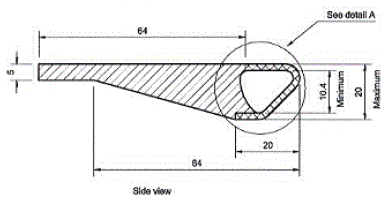 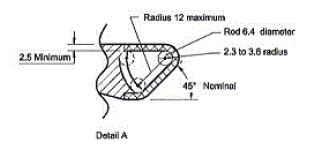 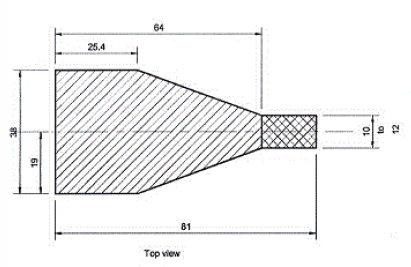 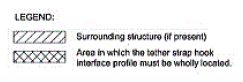 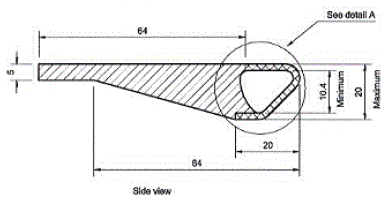 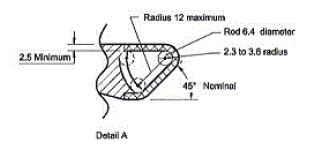 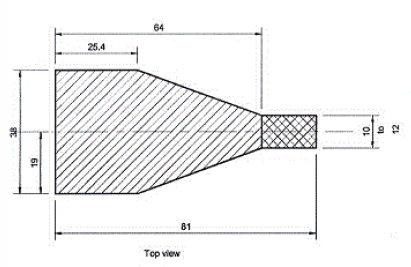 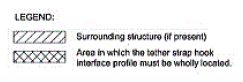 [Да/Нет]6.3.4.2Характеристики лямки верхнего страховочного троса ISOFIX6.3.4.2Лямка верхнего страховочного троса ISOFIX должна поддерживаться другой лямкой 
(или ее эквивалентом), оснащенной устройством регулировки и ослабления натяженияпроверка[Да/Нет]6.3.4.2.1Длина лямки верхнего страховочного троса ISOFIXДлина лямки верхнего страховочного троса усовершенствованной детской удерживающей системы ISOFIX должна составлять не менее 2 000 ммДлина лямки верхнего страховочного троса [мм] 6.3.4.2.2Индикатор натянутого состоянияЛямку верхнего страховочного троса ISOFIX или усовершенствованную детскую удерживающую систему ISOFIX оборудуют приспособлением, указывающим, что лямка находится в полностью натянутом состоянии. Это приспособление может быть элементом устройства регулировки и ослабления натяженияпроверка[Да/Нет]6.3.4.2.3ГабаритыГабариты крюков верхнего страховочного троса ISOFIX указаны на рис. 3 с)проверка6.3.5.1Геометрические требования к опоре и ступне опорыГеометрические требования к опоре и ступне опоры6.3.5.1Опора, включая ее крепление к усовершенствованной детской удерживающей системе, и ступня опоры должны полностью вписываться в оценочный объем пространства для установки опоры (см. также рис. 1 и 2 в приложении 19 к настоящим Правилам), который определяется следующим образом:Опора, включая ее крепление к усовершенствованной детской удерживающей системе, и ступня опоры должны полностью вписываться в оценочный объем пространства для установки опоры (см. также рис. 1 и 2 в приложении 19 к настоящим Правилам), который определяется следующим образом:6.3.5.1 a)по ширине: двумя плоскостями, параллельными плоскости X'–Z' и разнесенными на расстояние 200 мм, с центром в точке отсчета; ипо ширине: двумя плоскостями, параллельными плоскости X'–Z' и разнесенными на расстояние 200 мм, с центром в точке отсчета; иширина по оси Y [мм]ширина по оси Y [мм]6.3.5.1 b)по длине: двумя плоскостями, параллельными плоскости Z'–Y' и расположенными на расстоянии 585 мм и 695 мм спереди от точки отсчета по оси X'; и   расстояние по оси Xпо длине: двумя плоскостями, параллельными плоскости Z'–Y' и расположенными на расстоянии 585 мм и 695 мм спереди от точки отсчета по оси X'; и   расстояние по оси Xмин. [мм]мин. [мм]6.3.5.1 b)по длине: двумя плоскостями, параллельными плоскости Z'–Y' и расположенными на расстоянии 585 мм и 695 мм спереди от точки отсчета по оси X'; и   расстояние по оси Xпо длине: двумя плоскостями, параллельными плоскости Z'–Y' и расположенными на расстоянии 585 мм и 695 мм спереди от точки отсчета по оси X'; и   расстояние по оси Xмакс. [мм]макс. [мм]6.3.5.1 c) по высоте: плоскостью, параллельной плоскости X'–Y', расположенной на расстоянии 70 мм выше точки отсчета и перпендикулярной плоскости X'–Y'. Жесткие нерегулируемые элементы опоры не должны выступать за плоскость, параллельную плоскости X'–Y', расположенную на расстоянии 285 мм ниже точки отсчета и перпендикулярную плоскости X'–Y'   высота по оси Zпо высоте: плоскостью, параллельной плоскости X'–Y', расположенной на расстоянии 70 мм выше точки отсчета и перпендикулярной плоскости X'–Y'. Жесткие нерегулируемые элементы опоры не должны выступать за плоскость, параллельную плоскости X'–Y', расположенную на расстоянии 285 мм ниже точки отсчета и перпендикулярную плоскости X'–Y'   высота по оси Zмин. [мм]мин. [мм]6.3.5.1 c) по высоте: плоскостью, параллельной плоскости X'–Y', расположенной на расстоянии 70 мм выше точки отсчета и перпендикулярной плоскости X'–Y'. Жесткие нерегулируемые элементы опоры не должны выступать за плоскость, параллельную плоскости X'–Y', расположенную на расстоянии 285 мм ниже точки отсчета и перпендикулярную плоскости X'–Y'   высота по оси Zпо высоте: плоскостью, параллельной плоскости X'–Y', расположенной на расстоянии 70 мм выше точки отсчета и перпендикулярной плоскости X'–Y'. Жесткие нерегулируемые элементы опоры не должны выступать за плоскость, параллельную плоскости X'–Y', расположенную на расстоянии 285 мм ниже точки отсчета и перпендикулярную плоскости X'–Y'   высота по оси Zмакс. [мм]макс. [мм]6.3.5.1Опора может выступать за пределы оценочного объема пространства для опоры при условии, что она остается в пределах объема соответствующей ДУСОпора может выступать за пределы оценочного объема пространства для опоры при условии, что она остается в пределах объема соответствующей ДУСпроверкапроверкаЕсли для проверки требуемых размеров используется шаблон или фиксирующее приспособление, то вместо записи точных измерений предоставляют верификационные фотографии физической проверкиЕсли для проверки требуемых размеров используется шаблон или фиксирующее приспособление, то вместо записи точных измерений предоставляют верификационные фотографии физической проверки6.3.5.2В случаях, когда предусматривается регулировка, задаваемая приращениями, каждый шаг между двумя положениями фиксации не должен превышать 20 ммПриращения регулировки [мм]Приращения регулировки [мм]6.3.5.2Оценочный объем пространства для ступни опоры определяется следующим образом: 6.3.5.2 a)по ширине: двумя плоскостями, параллельными плоскости X'–Z' и разнесенными на расстояние 200 мм, с центром в точке отсчета; Ширина по оси Y [мм]Ширина по оси Y [мм]6.3.5.2 b)по длине: двумя плоскостями, параллельными плоскости Z'–Y' и расположенными на расстоянии 585 мм и 695 мм спереди от точки отсчета по оси X'; и  расстояние по оси Хмин. [мм]мин. [мм]6.3.5.2 b)макс. [мм]макс. [мм]6.3.5.2 c)  по высоте: двумя плоскостями, параллельными плоскости X'–Y' и расположенными на расстоянии 285 мм 
и 540 мм ниже точки отсчета по оси X';  высота по оси Zмин. [мм]мин. [мм]6.3.5.2 c)макс. [мм]макс. [мм]6.3.5.2Допускается возможность регулировки опоры по высоте в направлении Z' с превышением установленных пределов (как показано на рис. 3 (обозначение 6) приложения 19) при условии, что никакая часть не выходит за границы лимитирующих плоскостей в направлениях X' и Y'проверкапроверка[Да/Нет][Да/Нет]6.3.5.3Размеры ступни опоры6.3.5.3Размеры ступни опоры должны отвечать следующим требованиям: 6.3.5.3 a)минимальная площадь контактной поверхности опоры, измеренная в виде проекции, проходящей на расстоянии 10 мм выше нижнего края ступни опоры 
(см. рис. 3 d)), должна составлять 2 500 мм2Площадь контактной поверхности [мм²]6.3.5.3 b)минимальные внешние размеры в направлениях X' и Y' должны составлять 30 мм, при этом максимальные размеры ограничиваются оценочным объемом пространства для ступни опорымин. в направлении X' [мм]6.3.5.3 b)минимальные внешние размеры в направлениях X' и Y' должны составлять 30 мм, при этом максимальные размеры ограничиваются оценочным объемом пространства для ступни опорымин. в направлении Y' [мм]6.3.5.3 c) Минимальный радиус краев ступни опоры должен составлять 3,2 ммРадиус [мм]Если для проверки требуемых размеров используется шаблон или фиксирующее приспособление, то вместо записи 
точных измерений предоставляют верификационные фотографии физической проверки8.1Минимальная информация о динамическом испытании (на одно испытание)Минимальная информация о динамическом испытании (на одно испытание)Минимальная информация о динамическом испытании (на одно испытание)Название и адрес испытательного органаНазвание и адрес испытательного органаРегистрационный номер испытанияРегистрационный номер испытанияКонфигурация УДУС (например, привязные ремни цельной конструкции, бустерное сиденье нецельной конструкции)Конфигурация УДУС (например, привязные ремни цельной конструкции, бустерное сиденье нецельной конструкции)Ориентация УДУС (например, по направлению движения, против направления движения, в поперечной плоскости)Ориентация УДУС (например, по направлению движения, против направления движения, в поперечной плоскости)Положение откидной части (если применимо) (например, вертикальное, наклонное)Положение откидной части (если применимо) (например, вертикальное, наклонное)Метод крепления (например, ремень безопасности, ISOFIX...)Метод крепления (например, ремень безопасности, ISOFIX...)Положение пряжки (если применимо)Положение пряжки (если применимо)Длина опоры (если применимо)Длина опоры (если применимо)Положение верхнего страховочного троса 
(если применимо)Положение верхнего страховочного троса 
(если применимо)Силы, воздействующие на ремень безопасности 
(если применимо)Силы, воздействующие на ремень безопасности 
(если применимо)НМанекен для испытанияМанекен для испытанияТип салазок (замедление/ускорение)Тип салазок (замедление/ускорение)Скорость в момент удараСкорость в момент ударакм/чСуммарное изменение скоростиСуммарное изменение скоростикм/чРасстояние остановки (только для замедления)Расстояние остановки (только для замедления)ммМаксимальное смещение головы по горизонталиМаксимальное смещение головы по горизонталиммВремя, когда это происходитВремя, когда это происходитмсМаксимальное смещение головы по вертикалиМаксимальное смещение головы по вертикалиммВремя, когда это происходитВремя, когда это происходитмсВыход за пределы плоскости D–E?Выход за пределы плоскости D–E?HPCHPCРезультирующее ускорение головы (кумулятивное значение 3 мс)Результирующее ускорение головы (кумулятивное значение 3 мс)gСжимающая сила верхней части шеи (Fz+)*Сжимающая сила верхней части шеи (Fz+)*НИзгибающий момент верхней части шеи (My+)*Изгибающий момент верхней части шеи (My+)*НмРезультирующее ускорение грудной клетки (кумулятивное значение 3 мс)Результирующее ускорение грудной клетки (кумулятивное значение 3 мс)gСмещение грудной клетки (в случае лобового столкновения и столкновения сзади)Смещение грудной клетки (в случае лобового столкновения и столкновения сзади)ммДавление в районе брюшной полости (в случае лобового столкновения и столкновения сзади)Давление в районе брюшной полости (в случае лобового столкновения и столкновения сзади)барПоломка элементов?Поломка элементов?